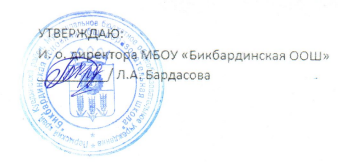                Ежедневное меню 5-9 классы «06» февраля 2024г.Прием пищиРаздел№ рец.Наименование блюдаВыходЦенаКалорийностьБелкиЖирыуглеводыЗавтракГор. блюдо189Каша ячневая молочная с маслом18521,152728740Гор. напиток493Чай с сахаром2005,84610015Хлеб109Хлеб ржаной405,50703013Хлеб110Хлеб пшеничный405,50723014ОбедГарнир 429Пюре картофельное15021,1913837152 блюдо381Котлета мясная9041,15257161613Гор. напиток493Чай с сахаром2005,84610015Хлеб109Хлеб ржаной405,50703013Хлеб110Хлеб пшеничный405,50723014